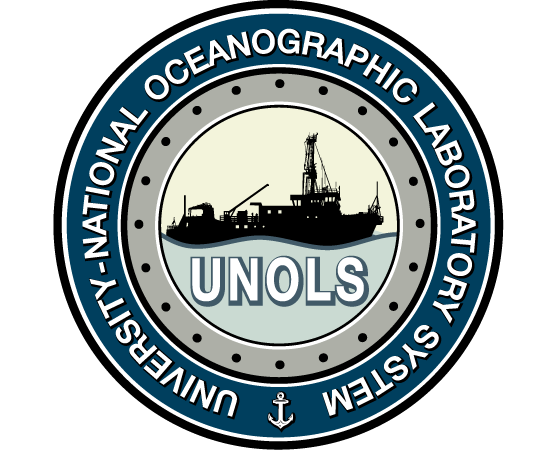 Agenda – Version 6.0-20May2019UNOLS Ship Scheduling 2020Ship Scheduling CommitteeUW School of Oceanography Ocean Teaching Building, Room 155 (OTB 155)1503 NE Boat StreetSeattle, WA 9819522-23 May 2019Webex Login InformationShip Scheduling 2020Wednesday, May 22, 2019 8:15 am | 9 hours | (UTC-08:00) Pacific Time (US & Canada)Occurs every day effective 5/22/2019 until 5/23/2019 from 8:15 AM to 5:15 PM, (UTC-08:00) Pacific Time (US & Canada)Meeting number: 808 733 628Password: pUgQy3Rthttps://unols.webex.com/unols/j.php?MTID=mdbf16bf82a78c75eb53a09351561d0a3Join by phone1-408-792-6300 Call-in toll number (US/Canada)Access code: 808 733 628WiFi Access for Attendees:Network:  University of Washington NetID = Event0066Password = 8d3Z+8s7S+5n4HWednesday May 22, 2019Thursday May 23, 2019Participants: anticipatedRose Dufour / NSF				Chris Volkely / OSURob Sparrock / ONR – by phone			John Bichy / SKIO – by phoneDave Forcucci / USCG				Miguel McKinney / RSMASCAPT  Mark Wetzler  / NOAA			Joe Malbrough / LUMCOM – by phoneLiz Brenner / SIO				Doug Ricketts / LLOBruce Applegate / SIO				Quentin Lewis / BIOS – SSC ChairKerry Strom / WHOI				Jeff Rupert / LDEORobert Kamphaus / UW				Masako Tominaga / WHOI OBSICDoug Baird / UAF				Frank Rack NSF OPP – by phoneAnita Lopez / UH				Eric King / SOI Tom Glennon / URI				Jon Swallow – by phoneDoug Russell / UNOLS				Frank Rack / NSF OPPRachel Shackleford / USAP Leidos		CDR Paul Kunicky / NOAA PMELLaura Lorenzoni / NASA    			Dee Emrich – WHOI OOI0800Coffee0830Introductory Remarks, Meeting Logistics, Introductions (Quentin Lewis, Chair)Welcome, Introduce new SSC Members0840Requirements for 2020OBSIC - Masako Tominaga (WHOI) NSF & INSURV Inspections (Rose Dufour, Rob Sparrock)Planned shipyard availabilities for 2020 (Schedulers)0900 - 1200Review 2020 Letters of Intent, updated funding decisions, double bookings, etc. Start with Local, Regional & Intermediate vessels1000Break1200Lunch Break – Provided by UNOLS1300 - 1645Continue LOI Review – move to Ocean & Global Class Vessels1645Review Action Items from LOI Review – Review work plan for Thursday1700Complete work for the day – Local, Regional & Intermediate vessels expected to be complete1800Dinner at Ivar’s Salmon House – please advise the UNOLS Office if you plan to attend401 NE Northlake WaySeattle, WA 981050800Coffee0830Review of issues from Wednesday’s Work 0845 –1145Review revised Global & Ocean Class Vessel LOIs 1145 - 1200Wrap Up – review Action Items, review plans for teleconferences to continue refinement of LOIs / resolution of issues